ESTADO de Santa Catarina
MUNICÍPIO DE Sao BernardinoAUDIÊNCIA PÚBLICA
DE AVALIAÇÃO DO CUMPRIMENTO
DAS METAS FISCAIS3º Quadrimestre/2018exigência legalLei Complementar n°101, de 04 de Maio de 2000, Art. 9°, § 4°Art. 9º - Se verificado, ao final de um bimestre, que a realização da receita poderá não comportar o cumprimento das metas de resultado primário ou nominal estabelecidas no Anexo de Metas Fiscais, os Poderes e o Ministério Público promoverão, por ato próprio e nos montantes necessários, nos trinta dias subsequentes, limitação de empenho e movimentação financeira, segundo os critérios fixados pela Lei de Diretrizes Orçamentárias.§ 4º - Até o final dos meses de Maio, Setembro e Fevereiro, o Poder Executivo demonstrará e avaliará o cumprimento das metas fiscais de cada quadrimestre, em Audiência Pública na comissão referida no § 1º do Art. 166 da Constituição ou equivalente nas Casas Legislativas estaduais e municipais.temas a serem apresentadosExecução OrçamentariaMetas ArrecadaçãoCronograma de DesembolsoAplicação de Recursos em Saúde (15%)Aplicação de Recursos em Educação (25%)Aplicação dos Recursos Recebidos do FUNDEB (60%)Despesas com PessoalAções de Investimentos Previstas na LDO e LOAreceita orçamentáriaLei 4.320/64, Art. 2°, § 1° e 2°Lei 4.320/64, Art. 2° - A Lei do Orçamento conterá a discriminação da receita e despesa de forma a evidenciar a política econômica financeira e o programa de trabalho do Governo, obedecidos os princípios de unidade universalidade e anualidade.§ 1° Integrarão a Lei de Orçamento:I - Sumário geral da receita por fontes e da despesa por funções do Governo;II - Quadro demonstrativo da Receita e Despesa segundo as Categorias Econômicas, na forma do Anexo nº1;III - Quadro discriminativo da receita por fontes e respectiva legislação;IV - Quadro das dotações por órgãos do Governo e da Administração.§ 2º Acompanharão a Lei de Orçamento:I - Quadros demonstrativos da receita e planos de aplicação dos fundos especiais;II - Quadros demonstrativos da despesa, na forma dos Anexos n°6 a 9;III - Quadro demonstrativo do programa anual de trabalho do Governo, em termos de realização de obras e de prestação de serviços.receita orçamentáriaLei 4.320/64, Art. 2°, § 1° e 2°receita orçamentáriaLei 4.320/64, Art. 2°, § 1° e 2°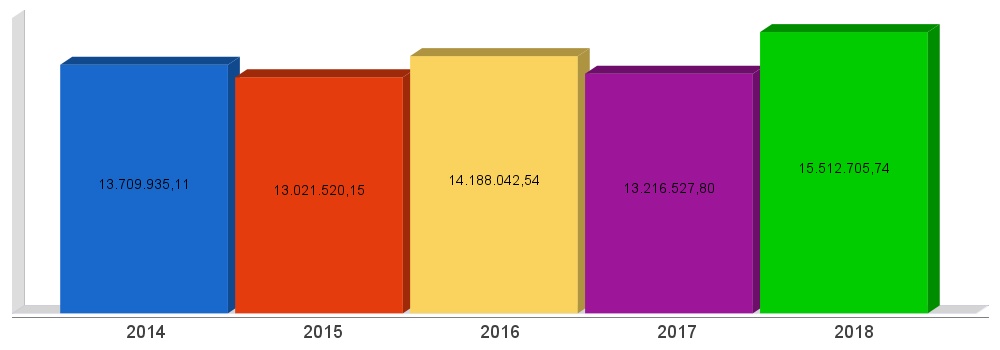 despesa orçamentáriaLei 4.320/64, Art. 2°, § 1° e 2°despesa orçamentáriaLei 4.320/64, Art. 2°, § 1° e 2°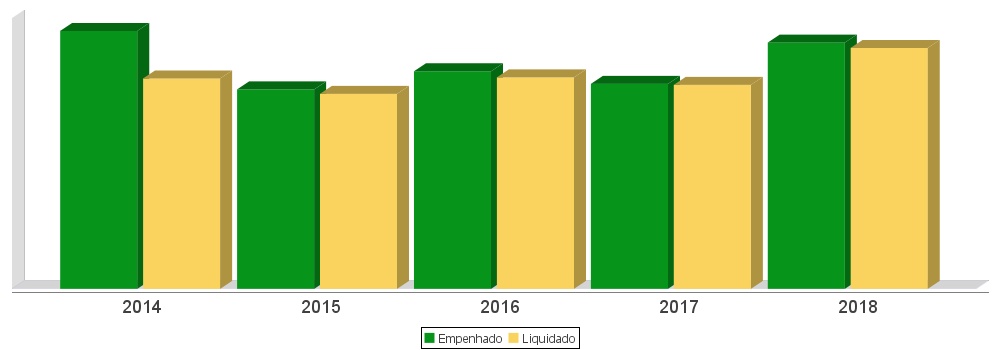 receita corrente líquidaLei Complementar n°101/2000, Art. 2°, IV, ‘c’, § 1° e 3°LRF, Art. 2° - Para os efeitos desta Lei Complementar, entende-se como:IV - Receita Corrente Líquida: somatório das receitas tributárias, de contribuições, patrimoniais, industriais, agropecuárias, de serviços, transferências correntes e outras receitas também correntes, deduzidos:c) na União, nos Estados e nos Municípios, a contribuição dos servidores para o custeio do seu sistema de previdência e assistência social e as receitas provenientes da compensação financeira citada no § 9º do Art. 201 da Constituição. § 1º Serão computados no cálculo da receita corrente líquida os valores pagos e recebidos em decorrência da Lei Complementar nº 87, de 13 de setembro de 1996, e do fundo previsto pelo art. 60 do Ato das Disposições Constitucionais Transitórias.§ 3º A receita corrente líquida será apurada somando-se as receitas arrecadadas no mês em referência e nos onze anteriores, excluídas as duplicidades.receita corrente líquidaLei Complementar n°101/2000, Art. 2°, IV, ‘c’, § 1° e 3°receita corrente líquidaLei Complementar n°101/2000, Art. 2°, IV, ‘c’, § 1° e 3°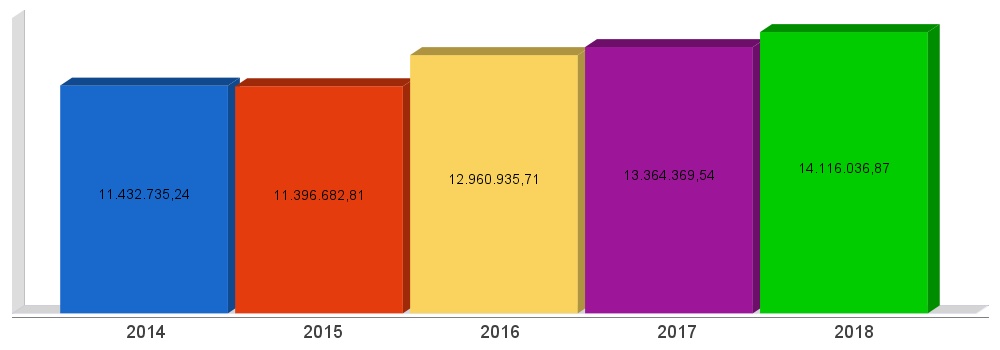 execução orçamentáriaLei Complementar nº 101/2000, Art. 52LRF, Art. 52 - O relatório a que se refere o § 3º do Art. 165 da Constituição abrangerá todos os Poderes e o Ministério Público, será publicado até trinta dias após o encerramento de cada bimestre e composto de:I - balanço orçamentário, que especificará, por categoria econômica, as:a) receitas por fonte, informando as realizadas e a realizar, bem como a previsão atualizada;b) despesas por grupo de natureza, discriminando a dotação para o exercício, a despesa liquidada e o saldo;II - demonstrativos da execução das:a) receitas, por categoria econômica e fonte, especificando a previsão inicial, a previsão atualizada para o exercício, a receita realizada no bimestre, a realizada no exercício e a previsão a realizar;b) despesas, por categoria econômica e grupo de natureza da despesa, discriminando dotação inicial, dotação para o exercício, despesas empenhada e liquidada, no bimestre e no exercício;c) despesas, por função e subfunção.§ 1º Os valores referentes ao refinanciamento da dívida mobiliária constarão destacadamente nas receitas de operações de crédito e nas despesas com amortização da dívida.§ 2º O descumprimento do prazo previsto neste artigo sujeita o ente às sanções previstas no § 2º do Art. 51.execução orçamentáriaLei Complementar nº 101/2000, Art. 52execução orçamentáriaLei Complementar nº 101/2000, Art. 52execução orçamentáriaLei Complementar nº 101/2000, Art. 52execução orçamentáriaLei Complementar nº 101/2000, Art. 52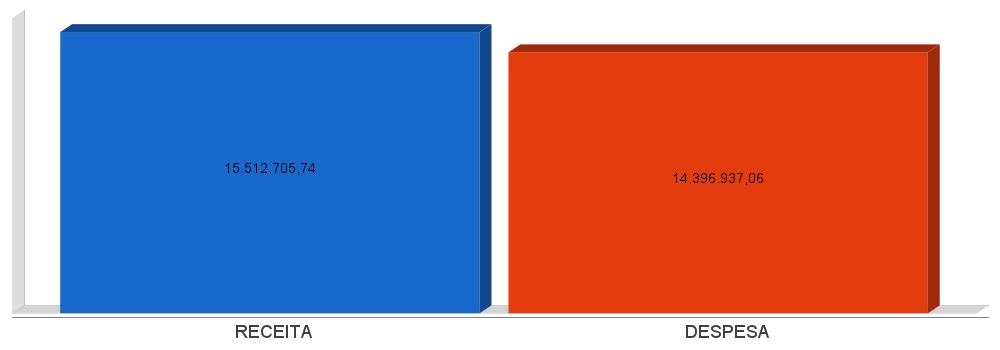 metas de arrecadaçãoLei Complementar nº 101/2000, Art. 8º e Art. 13LRF, Art. 8° - Até trinta dias após a publicação dos orçamentos, nos termos em que dispuser a lei de diretrizes orçamentárias e observado o disposto na alínea "c" do inciso I do Art. 4°, o Poder Executivo estabelecerá a programação financeira e o cronograma de execução mensal de desembolso.Parágrafo único. Os recursos legalmente vinculados a finalidade específica serão utilizados exclusivamente para atender ao objeto de sua vinculação, ainda que em exercício diverso daquele em que ocorrer o ingresso.LRF, Art. 13 - No prazo previsto no Art. 8°, as receitas previstas serão desdobradas, pelo Poder Executivo, em metas bimestrais de arrecadação, com a especificação, em separado, quando cabível, das medidas de combate à evasão e à sonegação, da quantidade e valores de ações ajuizadas para cobrança da dívida ativa, bem como da evolução do montante dos créditos tributários passíveis de cobrança administrativa.metas de arrecadaçãoLei Complementar nº 101/2000, Art. 8º e Art. 13metas de arrecadaçãoLei Complementar nº 101/2000, Art. 8º e Art. 13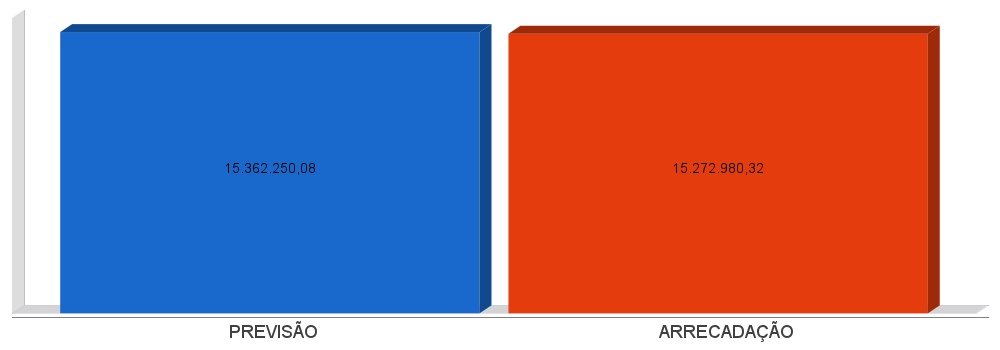 cronograma de desembolsoLei Complementar nº 101/2000, Art. 8º e Art. 13LRF, Art. 8° - Até trinta dias após a publicação dos orçamentos, nos termos em que dispuser a lei de diretrizes orçamentárias e observado o disposto na alínea c do inciso I do Art. 4°, o Poder Executivo estabelecerá a programação financeira e o cronograma de execução mensal de desembolso.Parágrafo único. Os recursos legalmente vinculados a finalidade específica serão utilizados exclusivamente para atender ao objeto de sua vinculação, ainda que em exercício diverso daquele em que ocorrer o ingresso.LRF, Art. 13 - No prazo previsto no Art. 8°, as receitas previstas serão desdobradas, pelo Poder Executivo, em metas bimestrais de arrecadação, com a especificação, em separado, quando cabível, das medidas de combate à evasão e à sonegação, da quantidade e valores de ações ajuizadas para cobrança da dívida ativa, bem como da evolução do montante dos créditos tributários passíveis de cobrança administrativa.cronograma de desembolsoLei Complementar nº 101/2000, Art. 8º e Art. 13cronograma de desembolsoLei Complementar nº 101/2000, Art. 8º e Art. 13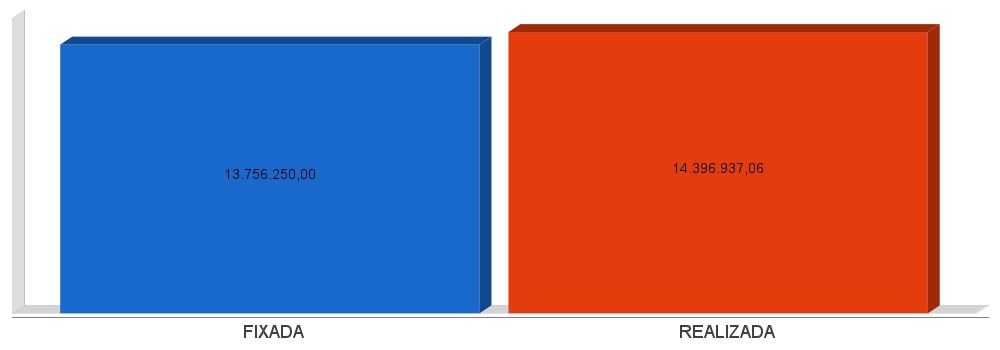 APLICAÇÃO DE RECURSOS EM AÇÕES E SERVIÇOS PÚBLICOS DE SAÚDEADCT, Art. 77, III e Emenda Constitucional n°29 de 13/09/2000EC 29/2000, Art. 7º - O Ato das Disposições Constitucionais Transitórias passa a vigorar acrescido do seguinte Art. 77:"III - no caso dos Municípios e do Distrito Federal, quinze por cento do produto da arrecadação dos impostos a que se refere o Art. 156 e dos recursos de que tratam os Art´s. 158 e 159, inciso I, alínea b e § 3º." APLICAÇÃO DE RECURSOS EM AÇÕES E SERVIÇOS PÚBLICOS DE SAÚDEADCT, Art. 77, III e Emenda Constitucional n°29 de 13/09/2000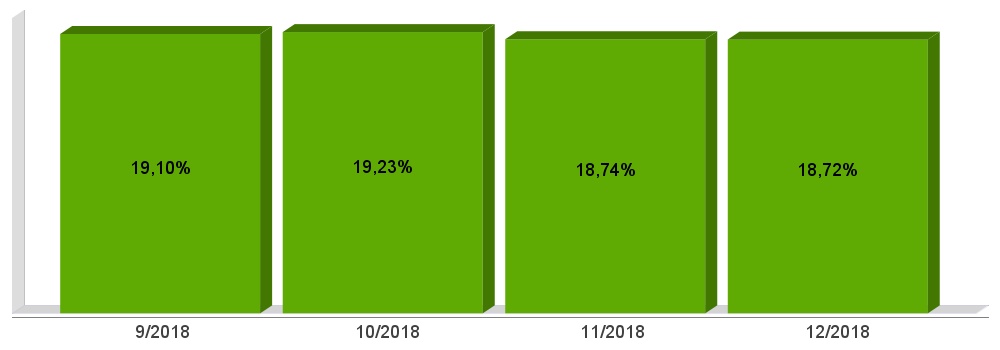 APLICAÇÃO DE RECURSOS NA
MANUTENÇÃO E DESENVOLVIMENTO DO ENSINOConstituição Federal, Art. 212 e LDB, Art. 72CF, Art. 212 - A União aplicará, anualmente, nunca menos de dezoito, e os Estados, o Distrito Federal e os Municípios vinte e cinco por cento, no mínimo, da receita resultante de impostos, compreendida a proveniente de transferências, na manutenção e desenvolvimento do ensino.LDB, Art. 72 - As receitas e despesas com manutenção e desenvolvimento do ensino serão apuradas e publicadas nos balanços do Poder Público, assim como nos relatórios a que se refere o § 3º do Art. 165 da Constituição Federal.APLICAÇÃO DE RECURSOS NA
MANUTENÇÃO E DESENVOLVIMENTO DO ENSINOConstituição Federal, Art. 212 e LDB, Art. 72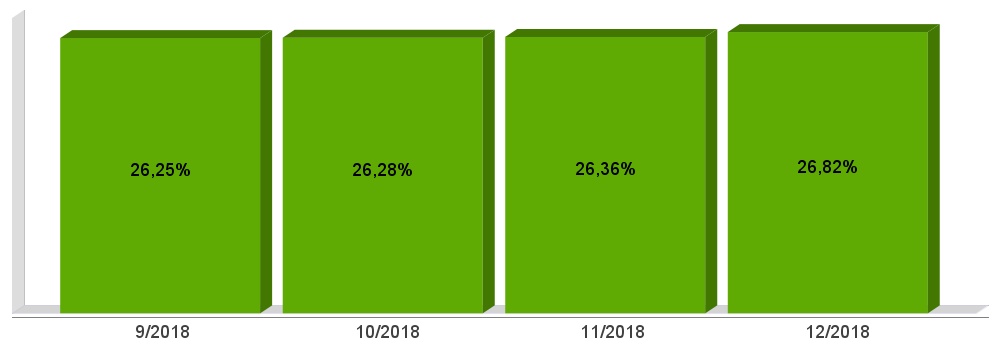 APLICAÇÃO DE 60% DOS RECURSOS DO FUNDEB NA REMUNERAÇÃO DOS PROFISSIONAIS DO MAGISTÉRIO DA EDUCAÇÃO BÁSICA ADCT, Art. 60, XII, MP 339/2006, EC 53/2006 e Lei Federal n°9.424/96APLICAÇÃO DE 60% DOS RECURSOS DO FUNDEB NA REMUNERAÇÃO DOS PROFISSIONAIS DO MAGISTÉRIO DA EDUCAÇÃO BÁSICA ADCT, Art. 60, XII, MP 339/2006, EC 53/2006 e Lei Federal n°9.424/96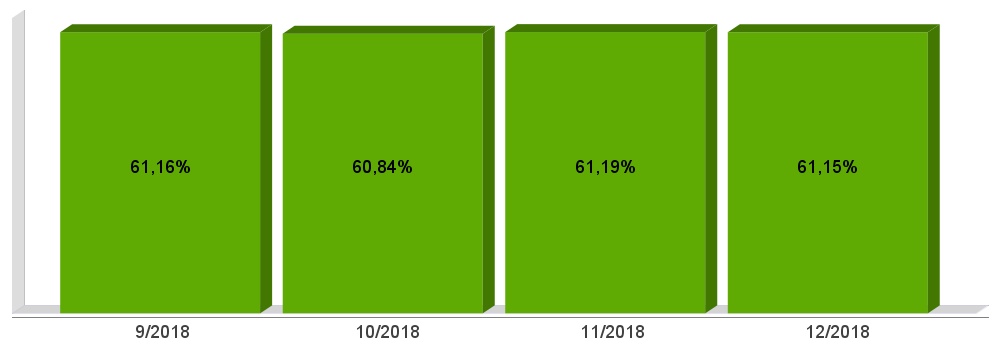 DESPESAS COM PESSOAL DO PODER EXECUTIVOConstituição Federal, Art. 169, caput
Lei Complementar n°101/2000, Art. 19, III e Art. 20, III CF, Art. 169 - A despesa com pessoal ativo e inativo da União, dos Estados, do Distrito Federal e dos Municípios não poderá exceder os limites estabelecidos em lei complementar.LRF, Art. 19 - Para os fins do disposto no caput do Art. 169 da Constituição, a despesa total com pessoal, em cada período de apuração e em cada ente da Federação, não poderá exceder os percentuais da receita corrente líquida, a seguir discriminados:III - Municípios: 60% (sessenta por cento)LRF, Art. 20 - A repartição dos limites globais do Art. 19 não poderá exceder os seguintes percentuais:III - na esfera municipal:a) 6% (seis por cento) para o Legislativo, incluído o Tribunal de Contas do Município, quando houver;b) 54% (cinquenta e quatro por cento) para o Executivo.DESPESAS COM PESSOAL DO PODER EXECUTIVOConstituição Federal, Art. 169, caput
Lei Complementar n°101/2000, Art. 19, III e Art. 20, III DESPESAS COM PESSOAL DO PODER EXECUTIVOConstituição Federal, Art. 169, caput
Lei Complementar n°101/2000, Art. 19, III e Art. 20, III 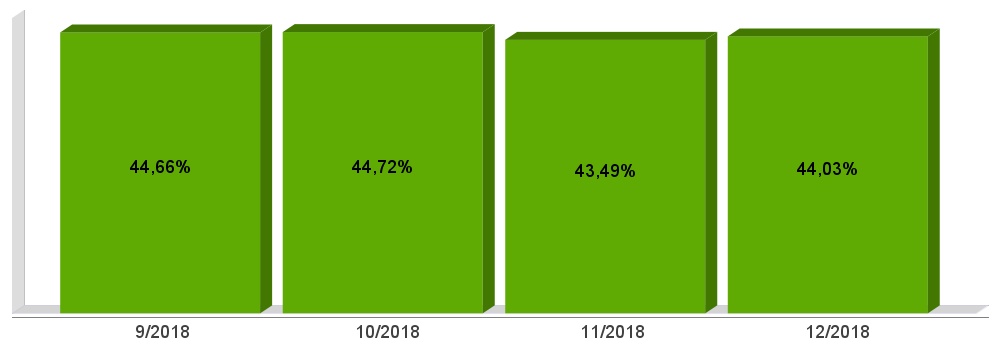 DESPESAS COM PESSOAL DO PODER LEGISLATIVOConstituição Federal, Art. 169, caput
Lei Complementar n°101/2000, Art. 19, III e Art. 20, III DESPESAS COM PESSOAL DO PODER LEGISLATIVOConstituição Federal, Art. 169, caput
Lei Complementar n°101/2000, Art. 19, III e Art. 20, III 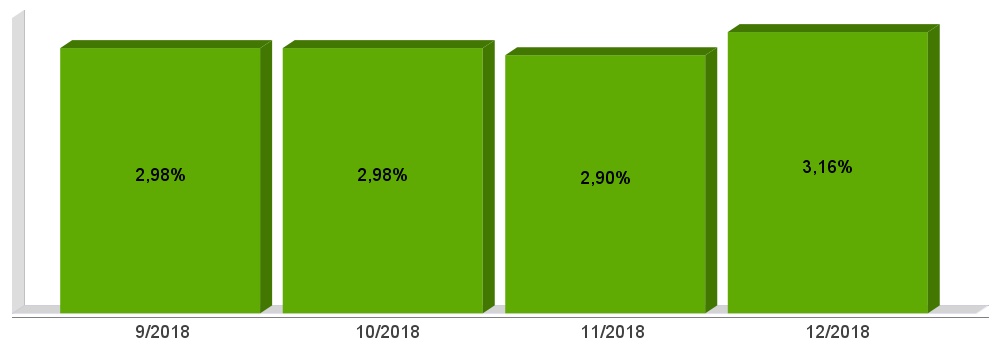 DESPESAS COM PESSOAL CONSOLIDADOConstituição Federal, Art. 169, caput
Lei Complementar n°101/2000, Art. 19, III e Art. 20, III DESPESAS COM PESSOAL CONSOLIDADOConstituição Federal, Art. 169, caput
Lei Complementar n°101/2000, Art. 19, III e Art. 20, III 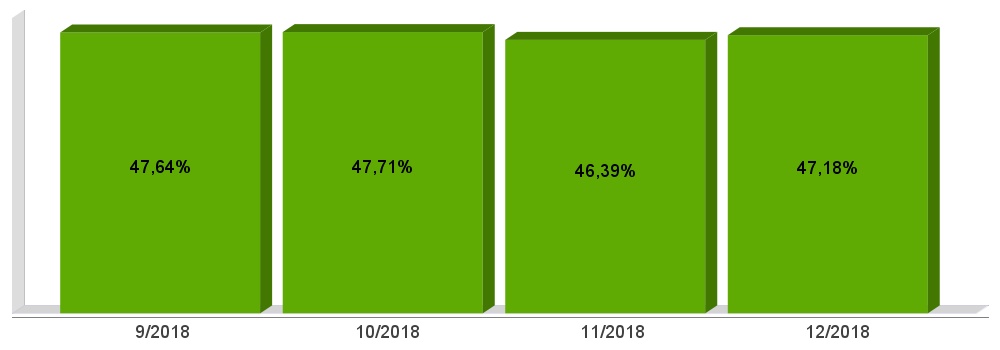 ACOMPANHAMENTO DAS AÇÕES DE
INVESTIMENTOS PREVISTAS NA LDO E LOA Lei Complementar n° 101/2000, Art. 9°, § 4°LRF, Art. 59 - O Poder Legislativo, diretamente ou com o auxílio dos Tribunais de Contas, e o sistema de controle interno de cada Poder e do Ministério Público, fiscalizarão o cumprimento das normas desta Lei Complementar, com ênfase no que se refere a:I - Cumprimento das metas estabelecidas na lei de diretrizes orçamentárias.Receita Arrecada em Exercícios AnterioresReceita Arrecada em Exercícios AnterioresExercício Valores 201413.709.935,11201513.021.520,15201614.188.042,54201713.216.527,80Receita Arrecadada até 3º Quadrimestre/2018Receita Arrecadada até 3º Quadrimestre/2018Receita Orçamentária15.512.705,74Média Mensal1.292.725,48Evolução da Receita OrçamentariaDespesa Realizada em Exercícios AnterioresDespesa Realizada em Exercícios AnterioresDespesa Realizada em Exercícios AnterioresExercício EmpenhadoLiquidado201415.411.636,8812.572.435,51201511.917.842,2411.652.699,30201613.000.878,2212.636.995,13201712.247.578,9812.188.978,15Despesa até 3º Quadrimestre/2018Despesa até 3º Quadrimestre/2018Despesa até 3º Quadrimestre/2018Despesa Orçamentária14.714.544,6414.396.937,06Média Mensal1.226.212,051.155.788,79Evolução da Despesa Orçamentaria RealizadaReceita Corrente Líquida (RCL) Arrecadada em Exercícios AnterioresReceita Corrente Líquida (RCL) Arrecadada em Exercícios AnterioresExercício Valores 201411.432.735,24201511.396.682,81201612.960.935,71201713.364.369,54Receita Corrente Líquida Arrecadada até 3º Quadrimestre/2018Receita Corrente Líquida Arrecadada até 3º Quadrimestre/2018Receita Corrente Líquida14.116.036,87Média Mensal1.176.336,41Evolução da Receita Corrente Líquida (RCL)Receitas Arrecadadas Receitas Arrecadadas Receitas Correntes (I) 14.116.036,87 Receita Tributária499.361,96Receita de Contribuições38.964,93Receita Patrimonial60.880,39Receita Agropecuária0,00Receita Industrial0,00Receita de Serviços239.725,42Transferências Correntes15.157.981,36(-) Deduções das Transferências Correntes-2.233.123,57Outras Receitas Correntes352.246,38Receitas de Capital (II) 1.396.668,87 Operações de Crédito0,00Alienação de Bens33.701,00Amortização de Empréstimos0,00Transferências de Capital1.362.967,87Outras Receitas de Capital0,00Total (III) = (I+II) 15.512.705,74 Despesas Liquidadas Por Função de Governo Despesas Liquidadas Por Função de Governo 01 - Legislativa606.071,1404 - Administração1.708.203,4506 - Segurança Pública76.178,6908 - Assistência Social835.520,0510 - Saúde3.646.159,6312 - Educação3.151.766,6513 - Cultura175.592,2314 - Direitos da Cidadania40.638,3515 - Urbanismo210.603,0016 - Habitação12.038,1017 - Saneamento0,0020 - Agricultura2.220.364,1122 - Indústria0,0024 - Comunicações893,3525 - Energia72.419,1726 - Transporte1.258.392,2827 - Desporto e Lazer246.787,2328 - Encargos Especiais135.309,6399 - Reserva de Contingência0,00Total (IV) 14.396.937,06 Execução Orçamentária e Financeira Execução Orçamentária e Financeira Superávit Financeiro do Exercício Anterior (V)1.213.042,11 Superávit Financeiro Apurado Até o Quadrimestre (VI) = (III-IV)1.115.768,68 Restos a Pagar Não Processados (VIII)317.607,58 Superávit (VII) = (V + VI - VIII) 2.011.203,21 Receitas Orçamentárias Previsão Arrecadação Diferença Receitas Correntes (I) 15.362.250,08 13.876.311,45 -1.485.938,63 Receita Tributária438.250,00499.361,9661.111,96Receita de Contribuições36.000,0038.964,932.964,93Receita Patrimonial49.000,0060.880,3911.880,39Receita Agropecuária0,000,000,00Receita Industrial0,000,000,00Receita de Serviços105.000,000,00-105.000,00Transferências Correntes13.128.000,0015.157.981,362.029.981,36(-) Deduções das Trasnrências Correntes1.606.000,08-2.233.123,57-3.839.123,65Outras Receitas Correntes0,00352.246,38352.246,38Receitas de Capital (II) 0,00 1.396.668,87 1.396.668,87 Operações de Crédito0,000,000,00Alienação de Bens0,0033.701,0033.701,00Amortização de Empréstimos0,000,000,00Transferências de Capital0,001.362.967,871.362.967,87Outras Receitas de Capital0,000,000,00Total (III) = (I+II) 15.362.250,08 15.272.980,32 -89.269,76 Despesas Orçamentárias Fixadas Realizadas Diferença Despesas Correntes (I) 13.178.150,00 12.488.302,12 689.847,88 Pessoal e Encargos Sociais6.985.395,506.706.719,84278.675,66Juros e Amortização da Dívida0,000,000,00Outras Despesas Correntes6.192.754,505.781.582,28411.172,22Despesas de Capital (II) 508.100,00 1.908.634,94 -1.400.534,94 Investimentos508.100,001.908.634,94-1.400.534,94Inversões Financeiras0,000,000,00Amortização da Dívida Fundada Interna0,000,000,00Reserva de contingência (III) 70.000,00 0,00 70.000,00 Reserva de contingência70.000,000,0070.000,00Total (IV) = (I+II+III) 13.756.250,00 14.396.937,06 -640.687,06 Receita bruta de Impostos e Transferências (I) 11.628.033,56 Despesas por função/subfunção (II) 3.646.159,63 Deduções (III) 1.468.993,08 Despesas para efeito de cálculo (IV) = (II-III) 2.177.166,55 Mínimo a ser aplicado 1.744.205,12 Aplicado à maior 432.961,42 Percentual aplicado = (IV) / (I) x 100 18,72 Receita bruta de Impostos e Transferências (I) 12.227.064,33 Despesas por função/subfunção (II) 2.967.268,95 Deduções (III) 557.345,49 Resultado líquido da transf. do FUNDEB (IV) -868.943,65 Despesas para efeito de cálculo (V) = (II-III-IV) 3.278.867,11 Mínimo a ser aplicado 3.056.766,00 Aplicado à Maior 222.101,11 Percentual aplicado = (V) / (I) x 100 26,82 Receita do FUNDEB (I) 1.365.505,86 Despesas (II) 835.041,63 Mínimo a ser Aplicado 819.303,50 Aplicado à Maior 15.738,13 Percentual Aplicado = (II) / (I) x 100 61,15 Receita Corrente Líquida Arrecadada nos Últimos 12 (doze) Meses (I) 14.116.036,87 Despesa Líquida com Pessoal Realizada nos Últimos 12 (doze) Meses (II) 6.214.888,97 Limite Prudencial - 51,30% 7.241.526,91 Limite Máximo - 54,00% 7.622.659,91 Percentual aplicado = (II) / (I) x 100 44,03 Receita Corrente Líquida Arrecadada nos Últimos 12 (doze) Meses (I) 14.116.036,87 Despesa Líquida com Pessoal Realizada nos Últimos 12 (doze) Meses (II) 445.626,63 Limite Prudencial - 5,70% 804.614,10 Limite Máximo - 6,00% 846.962,21 Percentual aplicado = (II) / (I) x 100 3,16 Receita Corrente Líquida Arrecadada nos Últimos 12 (doze) Meses (I) 14.116.036,87 Despesa Líquida com Pessoal Realizada nos Últimos 12 (doze) Meses (II) 6.660.515,60 Limite Prudencial - 57,00% 8.046.141,02 Limite Máximo - 60,00% 8.469.622,12 Percentual aplicado = (II) / (I) x 100 47,18 Unidade Gestora: 01 - MUNICIPIO DE SAO BERNARDINO Unidade Gestora: 01 - MUNICIPIO DE SAO BERNARDINO Unidade Gestora: 01 - MUNICIPIO DE SAO BERNARDINO Unidade Gestora: 01 - MUNICIPIO DE SAO BERNARDINO Unidade Gestora: 01 - MUNICIPIO DE SAO BERNARDINO Unidade Gestora: 01 - MUNICIPIO DE SAO BERNARDINO Projeto/Atividade Previsão Suplementações Anulações Execução Saldo atual 1001 - Instalação de Sistema de Abastecimento de Água1001 - Instalação de Sistema de Abastecimento de Água1001 - Instalação de Sistema de Abastecimento de Água1001 - Instalação de Sistema de Abastecimento de Água1001 - Instalação de Sistema de Abastecimento de Água1001 - Instalação de Sistema de Abastecimento de Água110.000,000,0020.000,000,0090.000,001002 - Construção de Pontes1002 - Construção de Pontes1002 - Construção de Pontes1002 - Construção de Pontes1002 - Construção de Pontes1002 - Construção de Pontes20.000,0010.000,0010.000,0013.844,206.155,801003 - Pavimentação de Ruas1003 - Pavimentação de Ruas1003 - Pavimentação de Ruas1003 - Pavimentação de Ruas1003 - Pavimentação de Ruas1003 - Pavimentação de Ruas13.000,00170.055,915.100,007.271,79170.684,121004 - Apoio a Construção de Unid. Habitacionais - Urbano1004 - Apoio a Construção de Unid. Habitacionais - Urbano1004 - Apoio a Construção de Unid. Habitacionais - Urbano1004 - Apoio a Construção de Unid. Habitacionais - Urbano1004 - Apoio a Construção de Unid. Habitacionais - Urbano1004 - Apoio a Construção de Unid. Habitacionais - Urbano15.000,000,000,0012.038,102.961,901005 - Apoio a Construção de Unid. Habitacionais - Rural1005 - Apoio a Construção de Unid. Habitacionais - Rural1005 - Apoio a Construção de Unid. Habitacionais - Rural1005 - Apoio a Construção de Unid. Habitacionais - Rural1005 - Apoio a Construção de Unid. Habitacionais - Rural1005 - Apoio a Construção de Unid. Habitacionais - Rural15.000,002.510,000,0015.954,351.555,651006 - Ampliação de Área Industrial1006 - Ampliação de Área Industrial1006 - Ampliação de Área Industrial1006 - Ampliação de Área Industrial1006 - Ampliação de Área Industrial1006 - Ampliação de Área Industrial10.000,000,000,000,0010.000,001007 - Ampliação da Rede Física do Ensino1007 - Ampliação da Rede Física do Ensino1007 - Ampliação da Rede Física do Ensino1007 - Ampliação da Rede Física do Ensino1007 - Ampliação da Rede Física do Ensino1007 - Ampliação da Rede Física do Ensino50.000,000,0028.035,0019.470,652.494,351008 - Construçao de Abatedouro Municipal1008 - Construçao de Abatedouro Municipal1008 - Construçao de Abatedouro Municipal1008 - Construçao de Abatedouro Municipal1008 - Construçao de Abatedouro Municipal1008 - Construçao de Abatedouro Municipal20.000,000,0020.000,000,000,001009 - Construção de Cemitério Municipal1009 - Construção de Cemitério Municipal1009 - Construção de Cemitério Municipal1009 - Construção de Cemitério Municipal1009 - Construção de Cemitério Municipal1009 - Construção de Cemitério Municipal10.000,000,0010.000,000,000,002002 - Manutenção do Gabinete do Prefeito2002 - Manutenção do Gabinete do Prefeito2002 - Manutenção do Gabinete do Prefeito2002 - Manutenção do Gabinete do Prefeito2002 - Manutenção do Gabinete do Prefeito2002 - Manutenção do Gabinete do Prefeito450.000,000,00143.800,00208.017,9398.182,072003 - Manutenção da Administração Geral2003 - Manutenção da Administração Geral2003 - Manutenção da Administração Geral2003 - Manutenção da Administração Geral2003 - Manutenção da Administração Geral2003 - Manutenção da Administração Geral810.000,0086.463,8940.000,00791.674,3864.789,512004 - Contribuição a Entidades Municipalistas2004 - Contribuição a Entidades Municipalistas2004 - Contribuição a Entidades Municipalistas2004 - Contribuição a Entidades Municipalistas2004 - Contribuição a Entidades Municipalistas2004 - Contribuição a Entidades Municipalistas140.000,000,0025.000,00114.872,00128,002005 - Manutenção do Departamento da Fazenda2005 - Manutenção do Departamento da Fazenda2005 - Manutenção do Departamento da Fazenda2005 - Manutenção do Departamento da Fazenda2005 - Manutenção do Departamento da Fazenda2005 - Manutenção do Departamento da Fazenda580.000,000,000,00529.565,3250.434,682006 - Serviços de Segurança Pública2006 - Serviços de Segurança Pública2006 - Serviços de Segurança Pública2006 - Serviços de Segurança Pública2006 - Serviços de Segurança Pública2006 - Serviços de Segurança Pública56.700,0030.040,661.500,0060.224,3425.016,322009 - Manutenção do Setor de Esportes2009 - Manutenção do Setor de Esportes2009 - Manutenção do Setor de Esportes2009 - Manutenção do Setor de Esportes2009 - Manutenção do Setor de Esportes2009 - Manutenção do Setor de Esportes120.000,006.000,006.000,00114.931,075.068,932010 - Manutenção de Praças/Quadra de Esportes2010 - Manutenção de Praças/Quadra de Esportes2010 - Manutenção de Praças/Quadra de Esportes2010 - Manutenção de Praças/Quadra de Esportes2010 - Manutenção de Praças/Quadra de Esportes2010 - Manutenção de Praças/Quadra de Esportes242.557,5081.809,16140.000,00131.856,1652.510,502011 - Manutenção da Cultura em Geral2011 - Manutenção da Cultura em Geral2011 - Manutenção da Cultura em Geral2011 - Manutenção da Cultura em Geral2011 - Manutenção da Cultura em Geral2011 - Manutenção da Cultura em Geral200.000,000,0034.000,00133.657,0532.342,952013 - Manutenção do Órgão Central de Educação2013 - Manutenção do Órgão Central de Educação2013 - Manutenção do Órgão Central de Educação2013 - Manutenção do Órgão Central de Educação2013 - Manutenção do Órgão Central de Educação2013 - Manutenção do Órgão Central de Educação325.000,00123.075,00128.075,00278.994,6741.005,332014 - Manutenção do Programa de Merenda Escolar2014 - Manutenção do Programa de Merenda Escolar2014 - Manutenção do Programa de Merenda Escolar2014 - Manutenção do Programa de Merenda Escolar2014 - Manutenção do Programa de Merenda Escolar2014 - Manutenção do Programa de Merenda Escolar65.300,0025.140,250,0082.780,097.660,162015 - Manutenção da Creche2015 - Manutenção da Creche2015 - Manutenção da Creche2015 - Manutenção da Creche2015 - Manutenção da Creche2015 - Manutenção da Creche375.000,00396.509,7835.009,78652.818,1283.681,882016 - Manutenção do Ensino Fundamental - FUNDEB2016 - Manutenção do Ensino Fundamental - FUNDEB2016 - Manutenção do Ensino Fundamental - FUNDEB2016 - Manutenção do Ensino Fundamental - FUNDEB2016 - Manutenção do Ensino Fundamental - FUNDEB2016 - Manutenção do Ensino Fundamental - FUNDEB1.369.000,00481.552,16363.000,001.271.787,01215.765,152017 - Manutenção do Transporte Escolar do Ensino Fundamental2017 - Manutenção do Transporte Escolar do Ensino Fundamental2017 - Manutenção do Transporte Escolar do Ensino Fundamental2017 - Manutenção do Transporte Escolar do Ensino Fundamental2017 - Manutenção do Transporte Escolar do Ensino Fundamental2017 - Manutenção do Transporte Escolar do Ensino Fundamental565.995,50271.737,92110.000,00615.750,95111.982,472019 - Manutenção do Pré-Escolar2019 - Manutenção do Pré-Escolar2019 - Manutenção do Pré-Escolar2019 - Manutenção do Pré-Escolar2019 - Manutenção do Pré-Escolar2019 - Manutenção do Pré-Escolar142.000,0020.000,000,00112.869,5549.130,452020 - Apoio ao Ensino Especial2020 - Apoio ao Ensino Especial2020 - Apoio ao Ensino Especial2020 - Apoio ao Ensino Especial2020 - Apoio ao Ensino Especial2020 - Apoio ao Ensino Especial31.000,000,0021.000,007.878,942.121,062021 - Apoio ao Ensino Médio2021 - Apoio ao Ensino Médio2021 - Apoio ao Ensino Médio2021 - Apoio ao Ensino Médio2021 - Apoio ao Ensino Médio2021 - Apoio ao Ensino Médio72.000,000,0014.240,0056.563,671.196,332024 - Manutenção do Transp.Escolar - Pré-Escolar2024 - Manutenção do Transp.Escolar - Pré-Escolar2024 - Manutenção do Transp.Escolar - Pré-Escolar2024 - Manutenção do Transp.Escolar - Pré-Escolar2024 - Manutenção do Transp.Escolar - Pré-Escolar2024 - Manutenção do Transp.Escolar - Pré-Escolar17.000,000,000,0015.578,001.422,002026 - Apoio ao serviço de proteção Social PSE/MSE2026 - Apoio ao serviço de proteção Social PSE/MSE2026 - Apoio ao serviço de proteção Social PSE/MSE2026 - Apoio ao serviço de proteção Social PSE/MSE2026 - Apoio ao serviço de proteção Social PSE/MSE2026 - Apoio ao serviço de proteção Social PSE/MSE35.000,000,000,000,0035.000,002029 - Atendimento a Criança e ao Adolescente2029 - Atendimento a Criança e ao Adolescente2029 - Atendimento a Criança e ao Adolescente2029 - Atendimento a Criança e ao Adolescente2029 - Atendimento a Criança e ao Adolescente2029 - Atendimento a Criança e ao Adolescente20.000,000,000,008.406,1511.593,852030 - Manutenção do Conselho Tutelar2030 - Manutenção do Conselho Tutelar2030 - Manutenção do Conselho Tutelar2030 - Manutenção do Conselho Tutelar2030 - Manutenção do Conselho Tutelar2030 - Manutenção do Conselho Tutelar110.000,000,000,0079.811,1130.188,892031 - Manutenção da Assistencia Social2031 - Manutenção da Assistencia Social2031 - Manutenção da Assistencia Social2031 - Manutenção da Assistencia Social2031 - Manutenção da Assistencia Social2031 - Manutenção da Assistencia Social705.000,004.000,00148.000,00395.555,22165.444,782032 - Manutenção do Centro dos Idosos2032 - Manutenção do Centro dos Idosos2032 - Manutenção do Centro dos Idosos2032 - Manutenção do Centro dos Idosos2032 - Manutenção do Centro dos Idosos2032 - Manutenção do Centro dos Idosos32.000,007.000,002.000,0032.071,674.928,332033 - Manutenção da Rede de Energia Elétrica2033 - Manutenção da Rede de Energia Elétrica2033 - Manutenção da Rede de Energia Elétrica2033 - Manutenção da Rede de Energia Elétrica2033 - Manutenção da Rede de Energia Elétrica2033 - Manutenção da Rede de Energia Elétrica81.000,005.000,000,0072.419,1713.580,832034 - Manutenção do Terminal Rodoviário de Passageiros2034 - Manutenção do Terminal Rodoviário de Passageiros2034 - Manutenção do Terminal Rodoviário de Passageiros2034 - Manutenção do Terminal Rodoviário de Passageiros2034 - Manutenção do Terminal Rodoviário de Passageiros2034 - Manutenção do Terminal Rodoviário de Passageiros10.000,000,000,001.869,588.130,422035 - Manutencao do Centro de Eventos2035 - Manutencao do Centro de Eventos2035 - Manutencao do Centro de Eventos2035 - Manutencao do Centro de Eventos2035 - Manutencao do Centro de Eventos2035 - Manutencao do Centro de Eventos30.000,000,000,0018.652,2911.347,712036 - Manutenção da Infra-Estrutura2036 - Manutenção da Infra-Estrutura2036 - Manutenção da Infra-Estrutura2036 - Manutenção da Infra-Estrutura2036 - Manutenção da Infra-Estrutura2036 - Manutenção da Infra-Estrutura1.050.000,00413.754,27112.755,871.274.985,3376.013,072037 - Manutenção da Agricultura2037 - Manutenção da Agricultura2037 - Manutenção da Agricultura2037 - Manutenção da Agricultura2037 - Manutenção da Agricultura2037 - Manutenção da Agricultura1.121.000,001.752.342,6287.000,002.439.864,11346.478,512038 - Manutenção do Planejamento Urbano2038 - Manutenção do Planejamento Urbano2038 - Manutenção do Planejamento Urbano2038 - Manutenção do Planejamento Urbano2038 - Manutenção do Planejamento Urbano2038 - Manutenção do Planejamento Urbano317.000,00153.581,8293.033,88203.331,21174.216,732039 - Manutenção do Sistema de Telefonia2039 - Manutenção do Sistema de Telefonia2039 - Manutenção do Sistema de Telefonia2039 - Manutenção do Sistema de Telefonia2039 - Manutenção do Sistema de Telefonia2039 - Manutenção do Sistema de Telefonia8.000,000,000,00893,357.106,652040 - Pagamentos a Inativos2040 - Pagamentos a Inativos2040 - Pagamentos a Inativos2040 - Pagamentos a Inativos2040 - Pagamentos a Inativos2040 - Pagamentos a Inativos30.000,000,000,000,0030.000,002041 - Manutençao do FMSB - Fundo Munic. de Saneamento Básico2041 - Manutençao do FMSB - Fundo Munic. de Saneamento Básico2041 - Manutençao do FMSB - Fundo Munic. de Saneamento Básico2041 - Manutençao do FMSB - Fundo Munic. de Saneamento Básico2041 - Manutençao do FMSB - Fundo Munic. de Saneamento Básico2041 - Manutençao do FMSB - Fundo Munic. de Saneamento Básico6.000,000,000,000,006.000,002042 - Contribuição ao Pasep2042 - Contribuição ao Pasep2042 - Contribuição ao Pasep2042 - Contribuição ao Pasep2042 - Contribuição ao Pasep2042 - Contribuição ao Pasep150.000,000,000,00135.309,6314.690,372043 - Reserva de Contingência2043 - Reserva de Contingência2043 - Reserva de Contingência2043 - Reserva de Contingência2043 - Reserva de Contingência2043 - Reserva de Contingência70.000,000,000,000,0070.000,002044 - Festividades Municipais2044 - Festividades Municipais2044 - Festividades Municipais2044 - Festividades Municipais2044 - Festividades Municipais2044 - Festividades Municipais100.000,000,0074.000,0023.282,892.717,112045 - Manutenção do Programa CRAS/PAINF2045 - Manutenção do Programa CRAS/PAINF2045 - Manutenção do Programa CRAS/PAINF2045 - Manutenção do Programa CRAS/PAINF2045 - Manutenção do Programa CRAS/PAINF2045 - Manutenção do Programa CRAS/PAINF230.700,00255.860,9320.000,00328.082,05138.478,882046 - Profissionalização de Jovens2046 - Profissionalização de Jovens2046 - Profissionalização de Jovens2046 - Profissionalização de Jovens2046 - Profissionalização de Jovens2046 - Profissionalização de Jovens10.000,0022.232,200,0032.232,200,002047 - Apoio ao Ensino Superior2047 - Apoio ao Ensino Superior2047 - Apoio ao Ensino Superior2047 - Apoio ao Ensino Superior2047 - Apoio ao Ensino Superior2047 - Apoio ao Ensino Superior50.000,000,0012.725,0037.275,000,002048 - Manutencao do Fundo Municipal de Defesa Civil2048 - Manutencao do Fundo Municipal de Defesa Civil2048 - Manutencao do Fundo Municipal de Defesa Civil2048 - Manutencao do Fundo Municipal de Defesa Civil2048 - Manutencao do Fundo Municipal de Defesa Civil2048 - Manutencao do Fundo Municipal de Defesa Civil30.000,000,0025.000,000,005.000,002049 - Constribuição para Consórcios Regionais2049 - Constribuição para Consórcios Regionais2049 - Constribuição para Consórcios Regionais2049 - Constribuição para Consórcios Regionais2049 - Constribuição para Consórcios Regionais2049 - Constribuição para Consórcios Regionais81.000,001.810,001.810,0064.184,8216.815,18Total da Unidade10.101.253,00 4.320.476,57 1.731.084,53 10.396.624,12 2.294.020,92 Unidade Gestora: 02 - CAMARA MUNICIPAL DE VEREADORES SAO BERNARDINO Unidade Gestora: 02 - CAMARA MUNICIPAL DE VEREADORES SAO BERNARDINO Unidade Gestora: 02 - CAMARA MUNICIPAL DE VEREADORES SAO BERNARDINO Unidade Gestora: 02 - CAMARA MUNICIPAL DE VEREADORES SAO BERNARDINO Unidade Gestora: 02 - CAMARA MUNICIPAL DE VEREADORES SAO BERNARDINO Unidade Gestora: 02 - CAMARA MUNICIPAL DE VEREADORES SAO BERNARDINO Projeto/Atividade Previsão Suplementações Anulações Execução Saldo atual 2001 - Manutenção da Câmara Municipal de Vereadores2001 - Manutenção da Câmara Municipal de Vereadores2001 - Manutenção da Câmara Municipal de Vereadores2001 - Manutenção da Câmara Municipal de Vereadores2001 - Manutenção da Câmara Municipal de Vereadores2001 - Manutenção da Câmara Municipal de Vereadores680.000,000,000,00604.003,2475.996,762007 - Manutenção da Câmara de Vereadores Mirim2007 - Manutenção da Câmara de Vereadores Mirim2007 - Manutenção da Câmara de Vereadores Mirim2007 - Manutenção da Câmara de Vereadores Mirim2007 - Manutenção da Câmara de Vereadores Mirim2007 - Manutenção da Câmara de Vereadores Mirim20.000,000,000,002.067,9017.932,10Total da Unidade700.000,00 0,00 0,00 606.071,14 93.928,86 Unidade Gestora: 03 - FUNDO MUNICIPAL DE SAUDE DE SAO BERNARDINO Unidade Gestora: 03 - FUNDO MUNICIPAL DE SAUDE DE SAO BERNARDINO Unidade Gestora: 03 - FUNDO MUNICIPAL DE SAUDE DE SAO BERNARDINO Unidade Gestora: 03 - FUNDO MUNICIPAL DE SAUDE DE SAO BERNARDINO Unidade Gestora: 03 - FUNDO MUNICIPAL DE SAUDE DE SAO BERNARDINO Unidade Gestora: 03 - FUNDO MUNICIPAL DE SAUDE DE SAO BERNARDINO Projeto/Atividade Previsão Suplementações Anulações Execução Saldo atual 2008 - Manutenção da Saúde Pública2008 - Manutenção da Saúde Pública2008 - Manutenção da Saúde Pública2008 - Manutenção da Saúde Pública2008 - Manutenção da Saúde Pública2008 - Manutenção da Saúde Pública1.244.197,00995.340,49135.468,001.920.679,68183.389,812012 - Manutenção do Programa PACS2012 - Manutenção do Programa PACS2012 - Manutenção do Programa PACS2012 - Manutenção do Programa PACS2012 - Manutenção do Programa PACS2012 - Manutenção do Programa PACS146.000,0034.963,0223.000,00134.389,9323.573,092018 - Manutenção do Programa PSF2018 - Manutenção do Programa PSF2018 - Manutenção do Programa PSF2018 - Manutenção do Programa PSF2018 - Manutenção do Programa PSF2018 - Manutenção do Programa PSF551.200,00155.958,80103.000,00461.043,88143.114,922022 - Assistência Hospitalar ao Cidadão2022 - Assistência Hospitalar ao Cidadão2022 - Assistência Hospitalar ao Cidadão2022 - Assistência Hospitalar ao Cidadão2022 - Assistência Hospitalar ao Cidadão2022 - Assistência Hospitalar ao Cidadão180.400,00117.237,950,00168.114,80129.523,152023 - Manutenção do Programa Vigilância Em Saúde2023 - Manutenção do Programa Vigilância Em Saúde2023 - Manutenção do Programa Vigilância Em Saúde2023 - Manutenção do Programa Vigilância Em Saúde2023 - Manutenção do Programa Vigilância Em Saúde2023 - Manutenção do Programa Vigilância Em Saúde39.600,0035.505,8013.200,0026.250,6535.655,152025 - Contribuicao para Consorcios Regionais - Saude2025 - Contribuicao para Consorcios Regionais - Saude2025 - Contribuicao para Consorcios Regionais - Saude2025 - Contribuicao para Consorcios Regionais - Saude2025 - Contribuicao para Consorcios Regionais - Saude2025 - Contribuicao para Consorcios Regionais - Saude420.000,00203.955,3661.975,36545.161,8216.818,182027 - Manutenção Programa Sorrir2027 - Manutenção Programa Sorrir2027 - Manutenção Programa Sorrir2027 - Manutenção Programa Sorrir2027 - Manutenção Programa Sorrir2027 - Manutenção Programa Sorrir205.200,00151.612,6225.000,00269.174,1062.638,522028 - Manutenção Programa Medicamento ao Cidadão2028 - Manutenção Programa Medicamento ao Cidadão2028 - Manutenção Programa Medicamento ao Cidadão2028 - Manutenção Programa Medicamento ao Cidadão2028 - Manutenção Programa Medicamento ao Cidadão2028 - Manutenção Programa Medicamento ao Cidadão168.400,0071.986,2930.000,00187.034,5223.351,77Total da Unidade2.954.997,00 1.766.560,33 391.643,36 3.711.849,38 618.064,59 Total Geral 13.756.250,00 6.087.036,90 2.122.727,89 14.714.544,64 3.006.014,37 